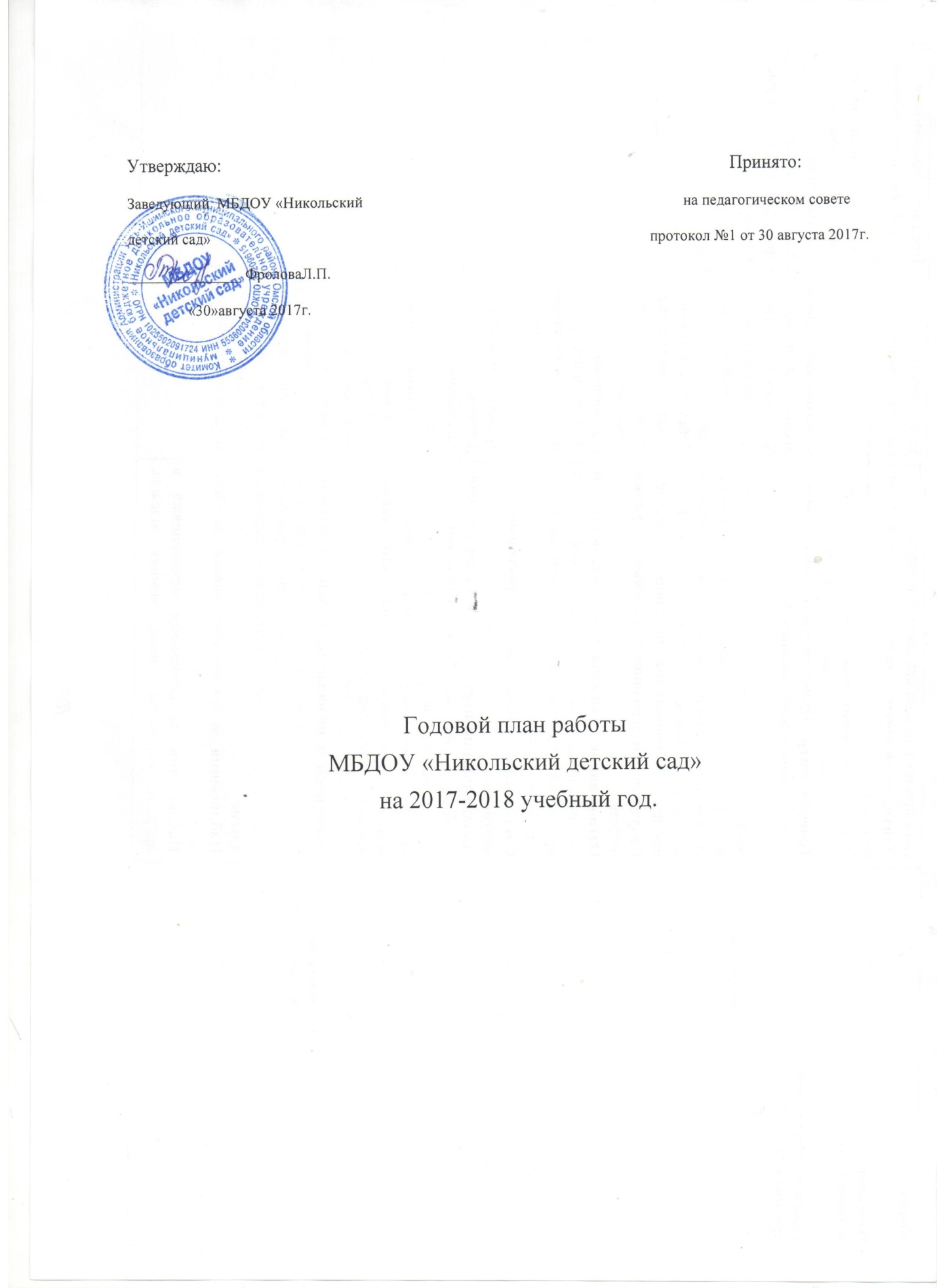 СодержаниеПервый  раздел. ОРГАНИЗАЦИОННО-УПРАВЛЕНЧЕСКИЙ1.1.1. Общее собрание ДОУ
1.1.2. Педагогический совет
1.1.3. Собрание трудового коллектива
1.2. Работа с кадрами
1.2.1. Повышение квалификации педагогических кадров
1.2.2. Аттестация педагогических кадров
1.2.3. Совещание  при заведующем ДОУ
Второй раздел. ОРГАНИЗАЦИОННО-ПЕДАГОГИЧЕСКАЯ РАБОТА 
2.1. Развлекательно-досуговая деятельность детей.
2.2.  Выставки. 
Третий раздел. ВЗАИМОСВЯЗЬ В РАБОТЕ ДОУ С СЕМЬЕЙ и СОЦИУМОМ
3.1. Педагогическое просвещение родителей
3.1.1 Информационно-справочные  стенды
3.1.2. Родительские собрания
3.1.3. Семинары
3.1.4. Консультации
3.2. Совместная деятельность образовательного учреждения и родителей
3.3. Взаимодействие с социумом
Четвертый раздел. КОНТРОЛЬ
4.1. Комплексный контроль
Пятый  раздел. АДМИНИСТРАТИВНО-ХОЗЯЙСТВЕННАЯ РАБОТА
5.1. Обеспечение охраны труда и безопасности жизнедеятельности детей и сотрудников
5.2 .Укрепление материально-технической базы.Цель: 
Создание благоприятных условий для полноценного проживания ребёнком дошкольного детства.Задачи:1.Организация  воспитательно-образовательного процесса в соответствии с ФГОС ДО в целях обновления дошкольного образования и достижения оптимального развития ребенка-дошкольника.   2. Использовать активные формы методической работы: открытые просмотры, участие педагогов в конкурсах профессионального мастерства; повышение квалификации на курсах, прохождение процедуры аттестацииПервый раздел. ОРГАНИЗАЦИОННО-УПРАВЛЕНЧЕСКИЙ                                            1.1. Заседания органов самоуправления
1.1.1.Общее собрание коллектива1.1.2. Педагогический совет.1.1.3. Собрание трудового коллектива                                          1.2.. Работа с кадрами
1.2.1.Повышение деловой квалификации педагогических работников1.2.2.Аттестация педагогических кадров.1.2.3. Совещания при заведующем ДОУ.Второй  раздел. ОРГАНИЗАЦИОННО-ПЕДАГОГИЧЕСКАЯ РАБОТА2.1.  Развлекательно - досуговая деятельность детей2.1.1. Праздники и развлечения.2.2.  ВыставкиТретий  раздел. Взаимосвязь в работе ДОУ с семьей.3.1. Информационно-педагогическое просвещение родителейЦель: Оказание родителям практической  помощи в повышении эффективности воспитания,  развития дошкольников.                                  3.2.Работа с социумом.                                       Раздел четвертый. Контроль                                 4.1.Комплексный контрольПятый раздел. АДМИНИСТРАТИВНО-ХОЗЯЙСТВЕННАЯ РАБОТА5.1. Обеспечение охраны труда и безопасности жизнедеятельности детей и сотрудников                     5.2. Укрепление материально-технической базы.N Содержание основной деятельностиСроки
проведенияОтветственный12.Заседание N 1. 
 Доклад  «Готовность ДОУ к внедрению ФГОС ДО». 
Цель: координация действий по внедрению ФГОС ДО в учреждении»Заседание N 2. 
Публичный доклад по теме: «Итоги работы за 2017-2018 учебный год»
СентябрьМайЗаведующийNN Содержание основной деятельностиСроки
проведенияОтветственный1    Тема «Приоритетные направления образовательной политики  ДОУ»
Цель: утверждение перспектив в работе  коллектива на учебный год.
1. Итоги летней оздоровительной работы.
2. Принятие годового плана, учебного плана.  
3. Создание  рабочей группы по подготовке введения ФГОС ДО.  
4. Внесение изменений и дополнений в Образовательную программу ДОУ.
5. Рассмотрение и обсуждение локальных актов.  СентябрьЗаведующий
2     Тема: Итоги работы за учебный год и перспективы на будущее.
Цель: Подвести итоги работы коллектива за учебный год, проанализировать  работу по выполнению задач годового плана. Наметить перспективы на следующий учебный год. 
1. Анализ  работы педагогического коллектива в   учебном году. Достижения. Проблемы. Трудности по внедрению ФГОС ДО
2.Результаты освоения образовательной программы  ДО.
3. Анализ готовности детей к обучению в школе. 4. Анализ состояния работы по повышению профессионального мастерства педагогов. 
МайNN Содержание основной деятельностиСроки
проведенияОтветственный1.1Заседание N 1.  Основные направления деятельности  ДОУ на новый учебный  год. 
Цель: координация действий по улучшению условий образовательного процесса.
1. Итоги работы за летний оздоровительный период.
2. Принятие локальных актов ДОУ.
3. Обеспечение охраны труда и безопасности жизнедеятельности детей и сотрудников ДОУСентябрьЗаведующий 
Председатель ПК22Заседание N 2. Итоги хода выполнения коллективного  договора  между  администрацией и трудовым  коллективом. 
Цель: координация действий, выработка единых требований и совершенствование условий для осуществления деятельности ДОУ.
1. О выполнении нормативных показателей и результатах финансово-хозяйственной деятельности ДОУ за  год;
2. О выполнении Коллективного  договора между администрацией  и трудовым коллективом ДОУ
3. О выполнении соглашения по охране труда за 2011г. Отчет комиссии по ОТ.
4. Рассмотрение и внесение изменений и дополнений в локальные акты ДОУ: 
-   Положения о порядке и условиях стимулирующих выплат работникам ДОУ; 
-   Правила внутреннего трудового распорядка; 
- Графики работы;
-  Соглашение по ОТ на  новый  год.ЯнварьЗаведующий 
Председатель ПК3Заседание N 3. О подготовке ДОУ к  весенне-летнему периоду, новому учебному году.
Цель: соблюдение требований законодательных и нормативных актов, правил техники безопасности.
1. О подготовке к летней оздоровительной работе
2. О состоянии охраны труда за 1 полугодие 2016г.
3. Обеспечение охраны труда и безопасности жизнедеятельности детей и сотрудников ДОУ.
4.О подготовке к новому учебному году, о проведении  ремонтных работ.МайЗаведующий 
Председатель ПКNп/п Тема курсовДолжностьФ.И.ОСроки1Проектирование образовательного процесса в ДОУ.ВоспитательФилимонова И.В.Демиденок О.В.Сентябрь-октябрь2Актуальные проблемы физического воспитания дошкольников в свете современных требований.воспитательФилимонова И.В.Демиденок О.В. Январь3Курсы повышения квалификациивоспитательДемиденок О.В.Филимонова И.ВФевральNп\п Ф.И.ОДолжностьКатегорияСроки1 Климова Ольга ВикторовнавоспитательперваяДо 30.03.2018Предварительная работа:Предварительная работа:Предварительная работа:Предварительная работа:Предварительная работа:1Консультация по разъяснению Приказа Министерства образования и науки РФ от 24.03.2010г. N 209 «О порядке аттестации педагогическх работников государственных и муниципальных образовательных учреждений»Консультация по разъяснению Приказа Министерства образования и науки РФ от 24.03.2010г. N 209 «О порядке аттестации педагогическх работников государственных и муниципальных образовательных учреждений»Консультация по разъяснению Приказа Министерства образования и науки РФ от 24.03.2010г. N 209 «О порядке аттестации педагогическх работников государственных и муниципальных образовательных учреждений»В течение года2Самоанализ педагогической деятельности за последние 5 летСамоанализ педагогической деятельности за последние 5 летСамоанализ педагогической деятельности за последние 5 летВ течение года3Мониторинг деятельности аттестуемых педагогов.Мониторинг деятельности аттестуемых педагогов.Мониторинг деятельности аттестуемых педагогов.В течение года4Беседа по оформлению папки профессиональных достижений.Беседа по оформлению папки профессиональных достижений.Беседа по оформлению папки профессиональных достижений.В течение года5Презентация опыта работы аттестуемых педагогов.Презентация опыта работы аттестуемых педагогов.Презентация опыта работы аттестуемых педагогов.В течение годаNп\пСодержаниеСрокиОтветственный11. Обсуждение и утверждение плана работы на месяц.
2.Организация контрольной деятельности (знакомство с графиком контроля)
3.Усиление мер по безопасности всех участников образовательного процесса (знакомство с приказами по ТБ и ОТ на новый учебный год.СентябрьЗаведующий21.Обсуждение и утверждение плана работы на месяц.
2. Результативность контрольной деятельности.
3. Анализ заболеваемости за месяц.
4. Анализ выполнения натуральных норм питания.
5. Подготовка к осенним праздникам.
6. Подготовка ДОУ к зиме (утепление помещений, уборка территории).ОктябрьЗаведующий31.Обсуждение и утверждение плана работы на месяц.
2. Результативность контрольной деятельности 
3. Анализ заболеваемости за месяц.
4. Анализ выполнения натуральных норм питания.
5. Итоги инвентаризации в МБДОУ.НоябрьЗаведующий41.Обсуждение и утверждение плана работы на месяц.
2. Результативность контрольной деятельности 
3. Анализ заболеваемости.
4.Анализ выполнения натуральных норм питания за год.
5.Подготовке к новогодним праздникам:
- педагогическая работа, оформление муз. зала, групп, коридоров
- утверждение сценариев и графиков утренников;
- обеспечение безопасности при проведении.ДекабрьЗаведующий51.Утверждение плана работы на месяц.
2. Результативность контрольной деятельности.
3. Результаты административно-общественного контроля 
4. Анализ заболеваемости детей и сотрудников ДОУ за прошедший год. 
5. Подготовка к собранию трудового коллектива.
6. Организация работы по обеспечению безопасности всех участников образовательного процесса, ОТ.ЯнварьЗаведующий61.Утверждение плана работы на месяц.
2.Результативность контрольной деятельности.
3.Анализ заболеваемости.
Результаты углубленного медицинского осмотра, готовности выпускников подготовительной группы к школьному обучению. 
 4.Анализ выполнения натуральных норм питания.ФевральЗаведующий71.Утверждение плана работы на месяц.
2. Результативность контрольной деятельности.
3. Анализ заболеваемости.
4. Анализ выполнения натуральных норм питания.
5. Подготовка к 8-е Марта.МартЗаведующий81.Утверждение плана работы на месяц.
2. Результативность контрольной деятельности.
3. Анализ заболеваемости за 1 квартал.
4. Анализ выполнения натуральных норм питания.
5. Организация субботника по благоустройству территории.
6. Утверждение плана  ремонтных работ в ДОУ.АпрельЗаведующий91.Утверждение плана работы на месяц.
2. Результативность контрольной деятельности.
3. Подготовка  выпуска детей в школу.
4. Анализ заболеваемости.
5.О подготовке к летней оздоровительной работе.
6. Эффективность работы органов самоуправления в ДОУ.
7. Организация работы по безопасности всех участников образовательного процесса на летний оздоровительный период. МайЗаведующийСрокСодержаниеУчастникиОтветственный01.09.Праздник «День Знаний»Все возрастные группыВоспитатели27.09День дошкольного работникаСтаршая группаВоспитательФилимонова И.В.Музыкальный руководитель Климова О.В.27.10.Праздник урожая
Праздник  «Осенины»
Праздник «Здравствуй, осень золотая!»
Развлечение «Осенняя ярмарка»СредняяСтаршая  группы
ВоспитателиМузыкальный руководитель30.11Конкурс «А ну-ка, мамы!», посвященный Дню Матери.Средняя и старшая группыВоспитатели,Музыкальный руководитель28.12.-29.12Новогодние праздники:
«День рождения ёлочки»«Здравствуй,зимушка-зима!»
«В гости ёлка к нам пришла!»Младшая  группа
Средняя группа
Старшая группаВоспитателиМузыкальный руководитель
16.01-  «Малые зимние игры»
Музыкальное развлечение «Рождественские колядки»Старшая группаВоспитатель21.02Праздник «День защитника отечества!»Праздник «Мой папа-солдат!»Старшая  группа
Средняя группавоспитатели01.-07.03Праздник «Мамочка любимая»«Моя мама лучшая на свете!»Старшая группаСредняя группаВоспитателиапрельМузыкальное развлечение «День смеха»Развлечение  «В гостях у солнышка»Спортивный  досуг «Дорога в космосСредняя группаМладшая группаСтаршая группаВоспитателиМузыкальный руководительмайПраздник «До свидания, детский сад!»Концерт «День Победы» Спортивное развлечение «Папа, мама, я –спортивная семья!»Подготовительная группа
Старшая группаСредняя группавоспитатели Музыкальный руководитель№п/п                      Мероприятия Дата проведенияОтветственные      1Выставка   «Огородные фантазии»октябрьвоспитатели2Выставка «Птичий домик»ноябрьвоспитатели3Выставка «Мастерская Деда Мороза»декабрьВоспитатели4Выставка праздничных открыток «Подарок для мамочки»мартвоспитатели5Выставка  «Дорого яичко к пасхальному дню»апрельвоспитатели№п/пСодержаниеСрокиОтветственный 1.  Информационно-справочные стенды:
Задача: знакомить родителей с  работой ДОУ.В течение года воспитатели 2 Рекламный буклет:
«Давайте, познакомимся!»СентябрьЗаведующий
 3.Стенды для родителей:
«Режим дня»;
«Наши успехи и достижения»; 
«Роль семьи в воспитании ребенка»«Пропаганда здорового образа жизни» СентябрьЗаведующий 
Воспитатели 
4 День открытых дверей;Экскурсия по детскому саду;Просмотр открытых занятий;Проведение досугов, праздников.ОктябрьВоспитатели 
Заведующий5 Педагогическое просвещение родителей.
Задача: Повышение психолого-педагогической компетентности родителей, привлечение их к активному участию в образовательном процессе. ноябрьЗаведующий , воспитатели 09.11
02.05Групповые собрания (4 раза в год – установочное, текущие и итоговое). 1. «Давайте познакомимся»
 2 «Адаптация и здоровье»»
 3.«Трехлетние дети. Какие они?»
 4.«Очень много мы знаем и умеем»1.«Любознательные почемучки»
2. «Пальчики помогают говорить
3.«Секреты общения»
 4. «Хорошо у нас в саду!» 1. «Воспитываем маленького гражданина»  
2. Семинар: «Семья в преддверии школьной жизни»
Цель: Помочь родителям достойно пройти период начала обучения их ребенка в школе. Уточнить, какова позиция родителей по вопросам подготовки детей?
   «Секреты психического здоровья»
«Мир знаний глазами дошколят»
«Встреча с учителем начальной школы»
«Готов ли Ваш ребенок к школе»Младшая группаСредняя группаПодготовительная группаВоспитательВоспитательВоспитательСовместная деятельность  образовательного учреждения и родителей.
Задачи: привлечение родителей к активному участию в образовательном процессе.)
3.Спортивный праздник, посвященный Дню Отечества;
4. «Неделя здоровья»,     «День открытых    дверей», «Театральная пятница»5. Выставки для детей и родителей:
«Галерея детского творчества» (тематические выставки).
                           ОктябрьОктябрьФевральЯнварь 
Март 
1 раз в кварталЗаведующий 
Заведующий
Председатель
совета ДОУВоспитателиВоспитателиВоспитателивоспитателиNп\пСодержаниеСрокиОтветственный1   Взаимодействие со школой.
Цель: Установление делового сотрудничества между педагогами ДОУ и школы, подготовка детей к благополучной адаптации  к школьному обучению В течение годаЗаведующийЗавучОбсуждение и утверждение совместного  плана работы          школы  и ДОУСентябрьЗаведующийЗавуч.«Круглый стол»: обсуждение разделов программы начальной школы и  детского сада.ОктябрьЗавуч. 
Учитель
ВоспитательНаблюдение уроков в 1 классе воспитателями подготовительной группы.    НоябрьЗавуч.
УчительвоспитательНаблюдение учителями начального звена НОД в подготовительной группеДекабрьВоспитателиЗнакомство воспитателей подготовительной группы с требованиями школьной программы 1 классаЯнварьЗавуч.Совместные выставки рисунков детей подготовительной группы и учащихся 1 класса школыФевральВоспитатели
УчителяВзаимопосещение педагогами и учителями начальных классов уроков, занятий, утренников, спортивных  мероприятий, «Дней открытых дверей».МартУчителя
ВоспитателиУчастие учителей школы в родительском собрании родителей детей подготовительной группы в рамках семинара «Семья в преддверии школьной жизни ребенка».АпрельЗавуч 
.воспитатель
УчителяПодготовка рекомендаций (памяток) для родителей «Готов ли Ваш ребенок к поступлению в школу».Майвоспитатели2.Медицинское обследование состояния здоровья и физического развития детей.В течение годаФельдшер3.   Работа с библиотекой
1.Участие  в беседах, викторинах, КВН                                                     2.Посещение праздников В течение годаВоспитатели№п\пСодержаниеСрокОтветственный1Предварительный контроль  воспитателей старшей и средней группысентябрьЗаведующий 
2Тематический контроль. Освоение детьми оабразовательной области «Позанавательное развитие»  (формирование математических представлений).Ноябрь-декабрьзаведующий3Персональный контроль.(воспитатель Демиденок О.В.)февральзаведующий4Фронтальный. Изучение деятельности ДОО при реализации ООП ДО.Ноябрь, февраль. апрельзаведующий5.Итоговый .Тема: Готовность детей к школе
Цель: Определение  уровня освоения программного материала, готовности выпускников к школьному обучению.майЗаведующий, воспитатели
N п/пМероприятияСрокОтветственный   11. Разработка нормативных документов, локальных актов, инструкций, регламентирующих работу всех служб ДОУ.
2. Проверка условий:
1) готовность ДОУ к новому учебному году;
2) анализ состояния технологического оборудования;
3) оформление актов готовности всех помещений к началу учебного года.
3. Собрание трудового коллектива «Ознакомление, утверждение и согласование всех локальных актов и нормативных документов, регламентирующих работу ДОУ».  СентябрьЗаведующий ДОУ
Завхоз   21. Работа с кадрами «Соблюдение правил внутреннего распорядка. Охрана жизни, здоровья детей».
2. Рейды и смотры по санитарному состоянию групп ОктябрьЗаведующий ДОУ
   31. Продолжение работы по подготовке здания к зимнему периоду.
2. Приобретение необходимого оборудования НоябрьЗаведующий ДОУ
Завхоз   41. Подготовка помещения к проведению новогодних праздников: анализ и проведение инструктажа по правилам противопожарной безопасности. Составление актов о готовности всех помещений к проведению праздников.
2. Инструктаж по технике безопасности и охране жизни и здоровья детей в зимний период (заведующий)ДекабрьЗаведующий ДОУ
Завхоз   51. Проведение рейдов совместной комиссии по ОТ.
2. Составление соглашения по охране трудаЯнварьЗаведующий ДОУ   61. Подготовка инвентаря для работы на участке.
2. Выполнение норм СанПиН в ДОУ.
3. Подготовка территории ДОУ к весенне-летнему периоду.МартЗаведующий ДОУ
Завхоз    71. Организация летней оздоровительной кампании. Инструктаж всех сотрудников (заведующий, воспитатель).
2. Побелка деревьев, завоз земли, песка, подготовка территории к летнему сезону (завхоз).
3. Подготовка учреждения к приемке к новому учебному году.АпрельЗаведующий ДОУ
Завхоз   81. Комплектование групп на новый учебный год: наличие всех документов, составление списков, договоров с родителями (заведующий, воспитатель).
2. Инструктаж «Охрана жизни и здоровья детей при проведении и организации прогулки летом. Охрана жизни и здоровья детей в весенне-летний период».
3. Подготовка ДОУ к приемке к новому учебному году.
4. Подготовка учреждения к работе в летний период. Уточнение количества детей и кадровое обеспечение на июль-август.МайЗаведующий ДОУЗаведующий, завхоз, 
  9.1. Благоустройство территории ДОУ.
2. Продолжение работы по оформлению нормативных документов.
3. Инструктаж всех сотрудников.ИюньЗаведующий ДОУ
Завхоз
№ п\пСодержание основной деятельностиСроки
проведенияОтветственный   1Контроль  за расходованием сметных ассигнований.ЕжемесячноЗаведующий   2Обновить:
- игровое оборудование на участках.МайЗаведующий   3Приобрести хозяйственный  инвентарь и спецодежду.В течение годаЗаведующий
Завхоз    4Отремонтировать:
- помещение прачечной ( частичная замена пола)
- кровлю крыши основного здания.Июнь, августЗаведующий
Завхоз   5Проверка  огнетушителей.АвгустЗавхоз   6Косметический ремонт групповых комнат, пищеблока, физкультурного зала, коридораИюль, августЗаведующий
Завхоз7Устранение замечаний по предписаниям Госпожнадзора, Роспотребнадзора.В течение годаЗаведующий
Завхоз  8Подготовка к зимним условиям (утепление окон, дверей).ОктябрьЗавхоз9Заключение договоров на новый год с организациями.ЯнварьЗаведующий